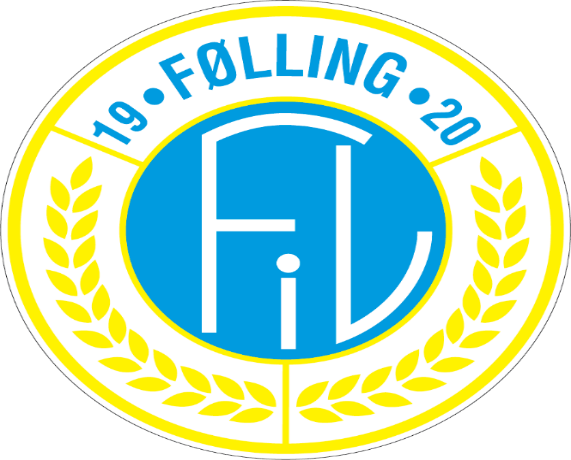 Årsmøte Følling ILDato : 23.mars 2023 kl 1900-2100Sted : KlubbhusetSAKLISTEValg av dirigent.Valg av referent3.  Valg av 2 medlemmer til å undertegne protokollen.Godkjenning av innkallingGodkjenning av saklisteÅrsmelding fra Følling IL, fotball, ski, trim og håndball7	Godkjenning av regnskapet8.	Fastsette medlemskontingent og gi fotballgruppen og håndballgruppen fullmakt til å fastsette treningsavgift. Styrets forslag til vedtak: Kontingent for 2024: Familiemedlemskap kr 500, enkeltmedlemskap kr 200.  9.	Valg: Valgkomiteen innstiller personer til alle årsmøtevalgte tillitsverv.10. 	Orientering om status for nærmiljøanlegg på Midterfjellet11. 	Årshjul 2023 Følling ILIngen andre saker er innmeldt